План-конспект занятияпедагога дополнительного образования Симоновой Наталья ГеннадьевныОбъединение –коллектив современного танца «Силуэт»Программа - «Основы танца».Группа - 03-03. Дата проведения: - 14.02.2022.Время проведения: 18ч. 30 мин.Тема занятия: «Современный танец Буги-вуги. Изучение простейших комбинаций».Цель занятия: формирование и развитие с помощью простейших комбинаций танца Буги-вуги координации движений, чувства ритма и танцевальности, Ход занятия.Вводная часть - разминка:- упражнения для головы: наклоны крестом, круговое вращение, повороты;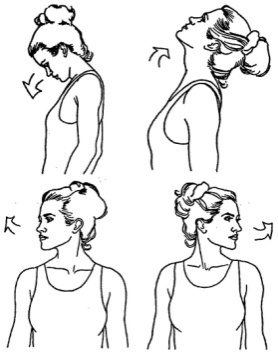 - упражнения для плеч: поднимание-опускание, вращение;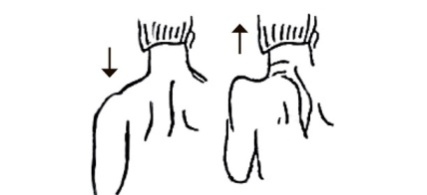 - упражнения для рук: вращение кистями, предплечьями, всей рукой;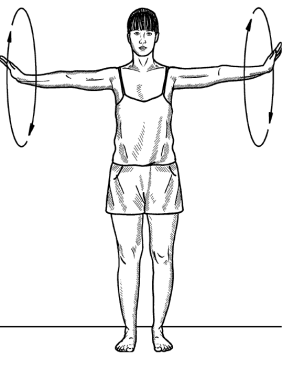 - упражнения для корпуса: наклоны вперед-назад, в сторону;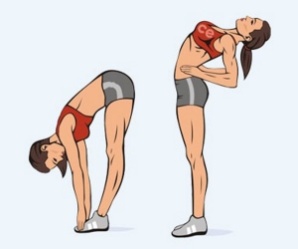 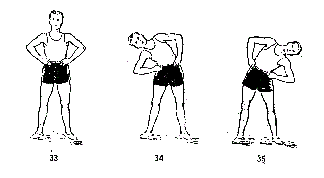 - упражнения для ног: «лошадки» на месте, перемещение с одной ноги на другую в приседе.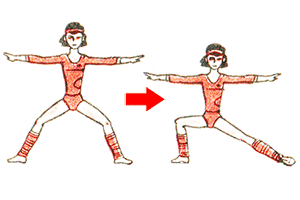 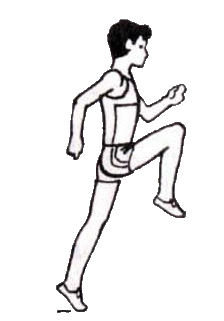 2.Основная часть.Танец Буги-вуги. Просмотр видеоhttps://yandex.ru/video/preview/?text=%D0%A0%D0%B0%D0%B7%D1%83%D1%87%D0%B8%D1%82%D1%8C%20%D1%82%D0%B0%D0%BD%D0%B5%D1%86%20%D0%91%D1%83%D0%B3%D0%B8-%D0%B2%D1%83%D0%B3%D0%B8&path=wizard&parent-reqid=1643883623081820-5919227384084896787-sas3-0632-00e-sas-l7-balancer-8080-BAL-3861&wiz_type=vital&filmId=13310904469867577769Задания после просмотра видеоматериала:- посмотрите внимательно видео и повторите. - разучивайте движения в медленном темпе, пока не запомните. - повторите несколько раз, увеличивая темп. Соблюдайте ритмический рисунок комбинации, делайте ее точно под музыку.Упражнения стретч-характера: - шпагаты правый, левый, поперечный по 5 минут каждый.3. Заключительная часть:- расслабление лежа на спине.Домашнее задание: - повторение и закрепление комбинаций танца Буги-вуги и танцевальной постановки «Вместе».